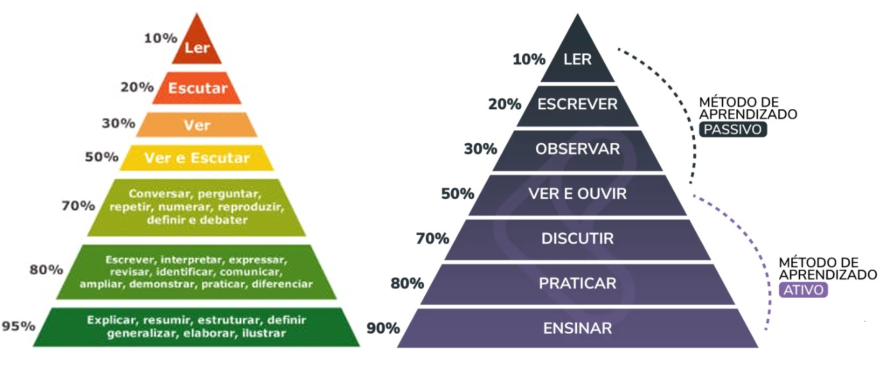 De acordo com William Glasser, os alunos tendem a aprender da seguinte maneira:10% lendo;20% escrevendo;50% observando e escutando;70% discutindo com outras pessoas;80% praticando;95% ensinando.